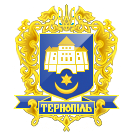 Тернопільська міська радаПОСТІЙНА КОМІСІЯз питань житлово-комунального господарства, екології, надзвичайних ситуацій, енергозабезпечення та енергоефективностіПротокол засідання комісії №19від 19.11.2019р.Всього членів комісії:	(5) Гевко Г.О., Лупак С.М., Ландяк П.Д., Білан Т.Б., 	Стукало А.В. Присутні члени комісії: 	(4) Гевко Г.О., Ландяк П.Д., Лупак С.М., 	Стукало А.В. Відсутні члени комісії:	(1) Білан Т.Б.Кворум є. Засідання комісії правочинне. На засідання комісії запрошені:Соколовський О.І. – начальник управління житлово-комунального господарства, благоустрою та екології;Дроздовський А.К. – заступник начальника управління житлово-комунального господарства, благоустрою та екології;Харів Н.Т. – заступник начальника організаційного відділу ради управління організаційно-виконавчої роботи.Головуюча – голова комісії Г.О.ГевкоВиступила:   Г.О.Гевко, яка запропонувала сформувати порядок денний наступними питаннями:- Про внесення змін в рішення виконавчого комітету міської ради від 13.02.2019р. № 162 «Про затвердження титульного списку капітального ремонту та реконструкції об’єктів шляхово-мостового господарства Тернопільської міської територіальної громади на 2019 рік»- Про внесення змін в рішення виконавчого комітету міської ради від 26.06.2019р. № 595 «Про затвердження титульного списку капітального ремонту – влаштування додаткового освітлення пішохідних переходів Тернопільської міської  територіальної громади на 2019 рік»,Результати голосування за затвердження порядку денного: За – 4, проти-0, утримались-0. Рішення прийнято. ВИРІШИЛИ:   затвердити порядок денний комісії.Порядок денний засідання:Перше питання порядку денного.СЛУХАЛИ:         	Про внесення змін в рішення виконавчого комітету міської ради від 				13.02.2019р. № 162 «Про затвердження титульного списку 					капітального ремонту та реконструкції об’єктів шляхово-мостового 				господарства Тернопільської міської територіальної громади на 2019 			рік».ДОПОВІДАЛИ:	Соколовський О.І., Дроздовський А.К.ВИРІШИЛИ:		Погодити проект рішення виконавчого комітету «Про внесення змін в 			рішення виконавчого комітету міської ради від 13.02.2019р. № 162 				«Про затвердження титульного списку капітального ремонту та 				реконструкції об’єктів шляхово-мостового господарства 					Тернопільської міської територіальної громади на 2019 рік» з 				додатком, викладеним в наступній редакції:ТИТУЛЬНИЙ СПИСОК КАПІТАЛЬНОГО РЕМОНТУ ТА РЕКОНСТРУКЦІЇ ОБ'ЄКТІВ ШЛЯХОВО-МОСТОВОГО ГОСПОДАРСТВА ТЕРНОПІЛЬСЬКОЇ МІСЬКОЇ ТЕРИТОРІАЛЬНОЇ ГРОМАДИ  НА 2019 РІКРезультати голосування: За –4, проти-0, утримались-0. Рішення прийнято. 2. Друге питання порядку денного.СЛУХАЛИ:         	Про внесення змін в рішення виконавчого комітету міської ради від 				26.06.2019р. № 595 «Про затвердження титульного списку 					капітального ремонту – влаштування додаткового освітлення 					пішохідних переходів Тернопільської міської  територіальної громади 			на 2019 рік»ДОПОВІДАЛИ:	Соколовський О.І., Дроздовський А.К.ВИРІШИЛИ:	Погодити проект рішення виконавчого комітету «Про внесення змін до рішення виконавчого комітету «Про Про внесення змін в рішення виконавчого комітету міської ради від 26.06.2019р. № 595 «Про затвердження титульного списку 	капітального ремонту – влаштування додаткового освітлення пішохідних переходів Тернопільської міської  територіальної громади на 2019 рік»» з додатком, викладеним в наступній редакції:ТИТУЛЬНИЙ СПИСОК КАПІТАЛЬНОГО РЕМОНТУ – ВЛАШТУВАННЯ ДОДАТКОВОГО ОСВІТЛЕННЯ ПІШОХІДНИХ ПЕРЕХОДІВ ТЕРНОПІЛЬСЬКОЇ МІСЬКОЇ ТЕРИТОРІАЛЬНОЇ ГРОМАДИ  НА 2019 РІКРезультати голосування: За –4, проти-0, утримались-0. Рішення прийнято.  	Голова комісії 						Г.О.Гевко	Секретар комісії 						С.М.ЛупакПро внесення змін в рішення виконавчого комітету міської ради від 13.02.2019р. № 162 «Про затвердження титульного списку капітального ремонту та реконструкції об’єктів шляхово-мостового господарства Тернопільської міської територіальної громади на 2019 рік»Про внесення змін в рішення виконавчого комітету міської ради від 26.06.2019р. № 595 «Про затвердження титульного списку капітального ремонту – влаштування додаткового освітлення пішохідних переходів Тернопільської міської  територіальної громади на 2019 рік»№ п/пНазва об’єкта Вартість робіт,тис. грн.1Капітальний ремонт перехрестя вул.Дружби та вул.Миру в м.Тернополі (верхній шар)1 206,002Капітальний ремонт вул.Промислової в м.Тернополі (ділянка від вул.Поліської до вул.Лук'яновича) 3 720,003Капітальний ремонт– заміна верхнього шару дорожнього одягу на вул.Львівській в м.Тернополі (ділянка від церкви Вознесіння Христового до АЗС «Автотехсервіс»)6 500,004Капітальний ремонт– заміна верхнього шару дорожнього одягу вул.Шпитальної в м.Тернополі (ділянка від вул.Я.Стецька до вул.Острозького)4 500,005Капітальний ремонт проїзду від ПАТ «Тернопільхліб» до заїзду на територію будинку за адресою вул.Винниченка, 8 в м.Тернополі231,006Капітальний ремонт проїзду від вул. С.Будного до будинку за адресою вул.С.Будного, 3а в м.Тернополі450,007Капітальний ремонт вул.Стадникової в м.Тернополі 6 000,008Капітальний ремонт вул.Чернівецької в м.Тернополі (ділянка від вул.Микулинецької до будинку №50)2 650,009Капітальний ремонт вул.Юрчака в м.Тернополі1 900,00 10Капітальний ремонт– схема організації дорожнього руху влаштування транспортної розв’язкивул.Б.Хмельницького- вул.Крушельницької  вм.Тернополі1 044,0011Капітальний ремонт привокзального майдану залізничного вокзалу в м.Тернополі400,0012Капітальний ремонт– заміна покриття фігурними елементами мощення на вул.Січинського в районі будівлі за адресою вул.Валова,11 в м.Тернополі1 226,0013Капітальний ремонт вул.Стадникової (влаштування мереж водовідведення) в м.Тернополі3 100,0014Капітальний ремонт– схема організації дорожнього руху із світлофорним об’єктом на примиканні вул.Клінічної до проспекту С.Бандери в м.Тернополі730,0015Капітальний ремонт– влаштування денної тимчасової стоянки для легкових автомобілів за адресою проспект С.Бандери-  вул.Клінічна в м.Тернополі3 070,0016Капітальний ремонт вул.Достоєвського в м.Тернополі6 600,00 17Капітальний ремонт вул.Загребельної в м.Тернополі1 015,0018Капітальний ремонт– схема організації дорожнього руху на проїзді від вул.Чумацької до вул.Яблуневої в м.Тернополі930,0019Капітальний ремонт- схема організації дорожнього руху ділянки вул.Чорновола від вул.І.Франка до вул.Ю.Словацького в м.Тернополі155,0020Капітальний ремонт ділянки дороги на вул.Поліській в м.Тернополі (від вул.Промислової до вул.Поліської,11, «Метінвест»)3 000,0021Капітальний ремонт– влаштування пристроїв обмеження руху транспорту на вул.Чумацькій (в районі бувшого кафе «Поплавок») в м.Тернополі111,0022Капітальний ремонт- влаштування пристроїв обмеження руху транспорту на вул.Чумацькій (в районі ресторану «Хутір») в м.Тернополі108,0023Капітальний ремонт– влаштування пристроїв обмеження руху транспорту на вул.Чумацькій (в районі причалу катера поблизу «Дальнього пляжу») в м.Тернополі138,0024Капітальний ремонт- схема організації дорожнього руху на вул.Живова (в районі автовокзалу) в м.Тернопіль50,0025Капітальний ремонт– тимчасова (експериментальна) схема організації дорожнього руху влаштування транспортної розв’язки вул.Б.Хмельницького– вул.Крушельницької в м.Тернополі56,0026Капітальний ремонт– схема організації дорожнього руху влаштування транспортної розв’язки вул.Б.Хмельницького- вул.Крушельницької- вул.Бродівської- вул.Збаразької- вул.Галицької та вул.Вояків Дивізії «Галичина» в м.Тернополі610,0027Капітальний ремонт – влаштування колектора дощової каналізації привокзального майдану залізничного вокзалу в м.Тернопіль1 300,0028Капітальний ремонт тротуару на вул.Л.Українки в м.Тернополі (ділянка від гаражного кооперативу до закладу громадського харчування «Рандеву») 1 400,0029Капітальний ремонт тротуару на вул.Л.Українки в м.Тернополі (ділянка від заїзду на територію Управління ДСНС України у Тернопільській області до вул.О.Довженка)900,0030Капітальний ремонт тротуару на вул.Л.Українки в м.Тернополі (ділянка в межах житлового будинку вул.Л.Українки,8 з облаштуванням зупинкигромадського транспорту)480,0031Капітальний ремонт тротуару та влаштування декоративного освітлення по вул.Чорновола в м.Тернополі1 280,0032Виготовлення проектно- кошторисної документації2 850,677Всього57 710,677№ п/пНазва об’єкта Вартість робіт,тис. грн.1Капітальний ремонт – влаштування додаткового освітлення пішохідних  переходів мікрорайону «Східний» в м.Тернополі309,002Капітальний ремонт – влаштування додаткового освітлення пішохідних  переходів мікрорайону «Сонячний» в м.Тернополі489,003Капітальний ремонт – влаштування додаткового освітлення пішохідних переходів мікрорайону «Центр» в м.Тернополі1 102,00Всього1 900,00